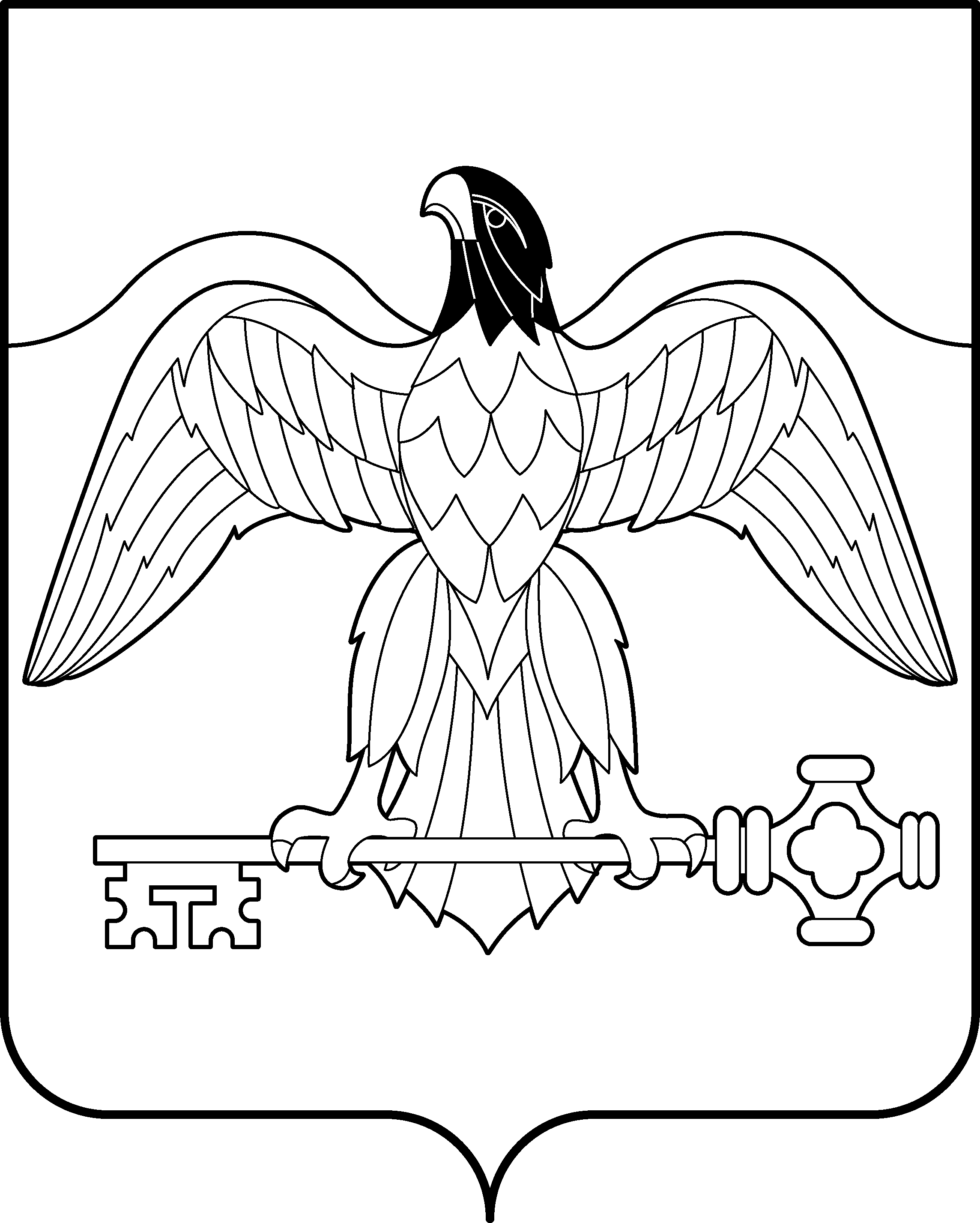 АДМИНИСТРАЦИЯ КАРАБАШСКОГО ГОРОДСКОГО ОКРУГА
ЧЕЛЯБИНСКОЙ ОБЛАСТИПОСТАНОВЛЕНИЕот __________ №__________                 г. КарабашО начале приема предложений отнаселения по мероприятиям, ко-торые целесообразно реализоватьна общественной территории, оп-ределенной для реализации про-екта создания комфортной город-ской среды в рамках участия воВсероссийском конкурсе лучшихпроектов создания комфортнойгородской среды	В целях реализации Постановления администрации Карабашского городского округа Челябинской области от 20 февраля 2018 года № 100 «Об участии Карабашского городского округа во Всероссийском конкурсе по отбору лучших проектов создания комфортной городской среды в малых городах и  исторических поселениях»,  руководствуясь Федеральным законом от 6 октября 2003 года № 131-ФЗ «Об общих принципах организации местного самоуправления в Российской Федерации», Постановлением Правительства Российской Федерации от 7 марта 2018 года № 237 «Об утверждении Правил предоставления средств государственной поддержки из федерального бюджета субъектов Российской Федерации для поощрения муниципальных образований – победителей Всероссийского конкурса лучших проектов создания комфортной городской среды» и Уставом Карабашского городского округа.ПОСТАНОВЛЯЮ:     1. Начать приём предложений от населения Карабашского городского округа по мероприятиям, которые целесообразно реализовать на  общественной территории, расположенной напротив здания Администрации КГО, между Церковью Иоанна Златоуста и многоквартирным домом № 14 по ул. 23 годовщина октября.     2. Определить пункты сбора предложений от населения Карабашского городского округа по мероприятиям, которые целесообразно реализовать на  общественной территории, расположенной напротив здания Администрации КГО, между Церковью Иоанна Златоуста и многоквартирным домом № 14 по ул. 23 годовщина октября.     3. Руководителям учреждений, в которых расположены пункты сбора предложений, обеспечить приём предложений от населения  с 23.03 по 02.04.2018 г.     4. Отделу организационно-контрольной работы администрации Карабашского городского округа (Бачурина Н.А.) разместить настоящее постановление на официальном сайте администрации Карабашского городского округа  http:www.karabash-go.ru. и обнародовать на информационных стендах.     5. Контроль за исполнением настоящего постановления возложить на заместителя главы Карабашского городского округа по городскому хозяйству Кроткову О.Н.Глава Карабашскогогородского округа                                                                                    О.Г. БудановСогласовано:Зам.главы по ГХ                                   	О.Н.КротковаЮридический отдел 	Е.В.Беспалова     Отп:  17 экз.в делоКротковой О.Н.ЖКХЮр.отд.ред. газеты «Карабашский рабочий»6-17   руководителям учреждений - пунктов сбора предложенийИсп. Наумова И.И.Приложение 1к постановлению администрации Карабашского городского  округаот_____________ 2018 г. №_____Пункты сбора предложений от населения Карабашского городского округаНомер пунктаАдрес Помещение 1г. Карабаш, ул. Декабристов, д.2, 1 этажМКОУ «СОШ № 2», тел. 8 (351 53) 2-33-772г. Карабаш, ул. Металлургов,  д.15/1, 1 этаж  Досуговый центр  «Сфера»  МУ «Централизованная клубная система Карабашского городского округа,  тел. 8 (351 53) 2-35-103г. Карабаш, ул. Металлургов, д.9, 1 этажМКОУ «СОШ № 1», тел. 2-36-904г. Карабаш, ул. Комсомольская, д.2, 1 этажотдел ЗАГС администрации Карабашского городского округа, тел. 8 (351 53) 2-43-925г. Карабаш, ул. Освобождения Урала, д.12, 1 этажМУ «Комплексный центр социального обслуживания населения» КГО, тел. 8 (351 53) 2-49-676г. Карабаш, ул.  Павших Борцов, д.6, 1 этажгородской клуб МУ «Централизованная клубная система КГО, сотовая связь7г. Карабаш, ул.  Пролетарская, д.101, 1 этажМКОУ «СОШ № 4», тел: 8 (351 53) 2-37-118г. Карабаш, ул. Пионерская, д.22, 1 этаж МКОУ «СОШ № 6», военный городок № 1             г. Карабаша,  тел: 8 (351 53) 2-47-889Г. Карабаш, ул. Металлургов,  д.3Администрация КГО, тел. 2 49-0110Г. Карабаш, ул. Металлургов,  д.3Отдел ЖКХ Администрации КГО, каб. 210, тел. 2 30-8811Г. Карабаш, ул. Металлургов,  д.3Редакция газеты  «Карабашский рабочий», тел. 2 30-8812Г. Карабаш,  ул. Островского, д. 7МФЦ, , тел. 2-48-42